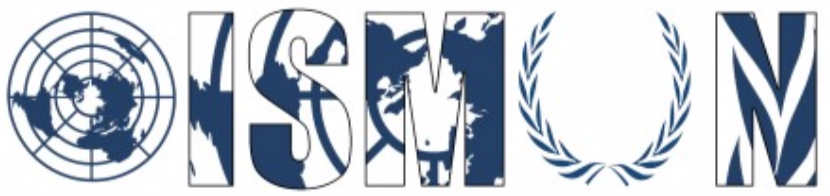 Oasis International School Model United Nations Bureau des affaires du désarmementPrésidente: Farah BahgatVice-Présidente: Hanna Hesham Guide de recherche Thème 1: La question de la non-prolifération et l’utilisation des armes de destruction massive11ème conférence annuelle d’OISMUN Novembre 2018 Table de matièresRésumé………………………………………………………….…….….………….3Introduction……………………..…………………………………….….…………..4Définition des mots clés.……..……………………...…………………..………....6Aperçu……...……...……………………………………………………….………...7 Principaux pays impliqués...…………..………………………….…….……….....9Principaux organisations impliqués……………………….....……….………….10Participation des Nations Unies..………………….……….……...……………..11Solutions possible……………….…………….……….…….…….……………...12Question guides....………..…………….……….…….…….……….……………13Liens utiles….………………….……….…….…….…………………..………….13Bibliographie………………..…….……….…….…….…………………………...14I. Résumé: La prolifération des armes de destruction massive a été un sujet de conflit au fil des ans. Alors que le monde entier subissait les conséquences économiques, sociales, politiques et environnementales des bombardements atomiques d'Hiroshima et de Nagasaki en 1945, qui servent comme élément déclencheur du problème des armes  des Armes de destruction massive  (ADM)y, le développement et la prolifération de ces dernières dans le monde devinrent indéniablement la peur de plusieurs nations. Le passage de la Deuxième Guerre mondiale à la guerre froide a permis une évolution du terme “armes nucléaires” à celui des “armes des destructions massives” afin de mettre en valeur le danger. Celui-ci a maintenant une importance dans le monde de conflits politiques à cause du développement des ADM dans la sphère de chaque superpuissance (les États-Unis et l’URSS) accentuant du coup le monde bipolaire.Comme le conflit accélérait, les Nations unies ont encouragé les entreprises internationales à inviter tous les pays de signer le Traité de non-prolifération nucléaire (TNP). Mais le traité n'a pas mis fin au conflit, car différents pays ont refusé de le signer, et d'autres l'ont fait, mais ont choisi de ne pas respecter les conditions. Par conséquent, jusqu'à ce jour, l'acquisition d'armes nucléaires par des pays comme l'Inde, le Pakistan et la Corée du Nord continuent de poser de nouvelles menaces pour le monde. Même si elles ne sont pas utilisées, elles causent des conflits entre divers pays. Leurs présences dans certains pays inquiètent les autres ce qui constitue des conflits comme le récent incident entre la Corée du Nord et les États-Unis d’Amérique à cause desquels une Troisième guerre mondiale a été un sujet d’inquiétude. Comme conséquence, la probabilité d'un conflit nucléaire mortelle augmente ce qui a mis en avant l’indispensabilité de résolution de ce sujet.II. Introduction: Le monde vit aujourd'hui sous la menace de la présence et de l'utilisation des Armes de destruction massive  (ADM), d'après leur efficacité non sélective, leurs effets à long terme, et les risques d'extermination qui s’opposent aux populations. La prolifération des ADM, avait participé au développement de plusieurs  sous-problèmes autour du monde. "La possibilité pour des acteurs non étatiques, y compris des terroristes, d'acquérir des armes de destruction massive reste une menace importante pour la sécurité mondiale, et la communauté internationale doit intensifier ses efforts pour éviter le scénario désastreux du terrorisme ADM". L’acquisition ou la possession des ADM par différents pays à contribuer effectivement à la stratégie du terrorisme. Les terroristes sont renforcés par l’acquisition de ces armes et alors la menace d'attaques terroristes à augmenter, ce qui est un sujet d’inquiétude sur l’humanité et son sort. Les marchés noirs sont ce qui supporte principalement l’acquisition terroriste, posant une menace internationale à cause de leur fourniture d’armes nucléaires. Il est suspicieux que des pays possédant des ADM comme L'iran et la Corée du Nord supportent ces marchés, malgré les restrictions signées. Considérant que l’acquisition d’ADM peut être mal utilisés par des communautés et des individus. Comme dans le cas de la guerre civile Syrienne qui est reste encore un grand sujet de débat pour au long des années surtout à cause du gouvernement syrien, a cause de plusieurs munitions chimiques déployées sur les rebelles afin de calmer la situation dans le pays en 2013.III. Définition des mots clés: Prolifération:  Une propagation ou une augmentation rapide et souvent excessiveArmes de destruction massive : Une arme nucléaire, biologique ou chimique capable de provoquer une dévastation et des pertes en vies humaines.Armes nucléaire : Une arme nucléaire est un engin explosif qui tire sa force destructrice de réactions nucléaires, soit de fission, soit d'une combinaison de réactions de fission et de fusion.Armes chimiques : Une arme chimique est une munition spécialisée qui utilise des produits chimiques formulés pour infliger la mort ou nuire à l'hommeArmes biologique : La guerre biologique également connue sous le nom de guerre bactériologique est l'utilisation de toxines biologiques ou d'agents infectieux comme les bactéries, les virus et les champignons dans l'intention de tuer ou de paralyser les humains, les animaux ou les plantes.Missiles balistiques intercontinentaux : Tout missile supersonique ayant une portée d'au moins 6500 km marins et suivant une trajectoire balistique après un tir motorisé et guidé.IV. Aperçu: Quoique le terme "Armes de destruction massive" ait été utilisé pour la première fois en 1937 pour décrire une attaque de l'armée de l'air allemande sur la ville de Guernica en Espagne, les ADM ont été introduites dans le monde avant cela. Mais il est toujours considéré que la première grande utilisation des ADM a été pendant la Première Guerre mondiale (1914-1918), lorsque les armes chimiques ont été utilisées pour blesser, et tuer des millions par le biais d'attaques au gaz. Mais comme les capacités des pays se développèrent au cours des années, les États-Unis étaient capables de développer un programme d'armement nucléaire qui produisit la première bombe atomique en 1945. Les États-Unis bombardaient ensuite Hiroshima et Nagasaki. Suivant les États-Unis, l'Union soviétique a testé sa première bombe atomique pour élargir ses stocks d'armes nucléaires. Ainsi, au plus fort de cette compétition, les États-Unis et l'Union soviétique possédaient ensemble plusieurs milliers d'ogives nucléaires, assez pour supprimer toute la vie sur Terre. Pendant la guerre froide, les arsenaux nucléaires ont continué de croître. Pendant cette période, les États-Unis et l'Union soviétique ont mené des milliers de tests nucléaires pour développer des systèmes d'armes plus perfectionnés et meurtriers. Au début des années 1960, les tensions de la guerre froide ont contribué à une série d'affrontements nucléaires, comme en 1962 lors de la crise des missiles cubains, qui a presque amené les États-Unis au bord de la guerre nucléaire avec l'Union soviétique.Lorsque les États-Unis furent confrontés à la prolifération nucléaire en 1953, ils lancèrent le programme “Atoms for Peace”, et l'Agence internationale de l'énergie atomique (AIEA), une organisation des Nations Unies promouvant l'utilisation sûre et pacifique de la technologie nucléaire. Mais comme la menace de guerre nucléaire ne cessait de croître pendant la guerre froide, les États-Unis, l'Union soviétique, le Royaume-Uni, la France et la Chine, conclurent le Traité sur la non-prolifération des armes nucléaires en 1968. Au cours des dernières années, divers états ont construit et stocké des arsenaux d'armes nucléaires, chimiques et biologiques. Tandis que les États se sont officiellement engagés à éliminer tous les stocks, neuf pays possèdent encore et jusqu'à ce jour des ADM, et ils sont: la Grande-Bretagne, la Chine, la France, l’Inde, l’Israël (supposé), la Corée du Nord, le Pakistan, la Russie et les États-Unis. Et alors après tous ces efforts à l'échelle mondiale, les ADM posent encore à ce jour des défis à la paix et à la sécurité, comme les ADM augmentent les tensions entre les pays développés lors de différents conflits, ainsi que le déséquilibre de ce type de puissance continue à menacer les pays en voie de développementV. Principaux pays impliqués: La République populaire démocratique de Corée: La Corée du Nord possède un vaste programme de missiles balistiques. Elle était fréquemment accusée de ne pas avoir abandonné son programme nucléaire. La Corée du Nord a ouvertement admis sa possession des armes, pour annoncer sa décision de se retirer du Traité de non-prolifération nucléaire. Le pays est soupçonné de soutenir le marché noir des armes de destruction massive, avec l'Iran et l'Afghanistan.État Israël: le programme nucléaire israélien a débuté à la fin des années 1940. L’Arsenal israélien de destruction massive contient entre 200 et 500 armes construites pour des besoins de guerres. De plus, des menaces ont été faites contre l’URSS et les pays du Moyen Orient .La République islamique d'Iran: L'Iran est un membre de l'TNP. Mais malgré cela, il y a des soupçons que l'Iran travaille sur un programme d’arme nucléaire, et alors qu’il possède certainement un programme de missiles balistiques. En 1998 et 2000, l'Iran a testé un missile avec une portée de 1500 kilomètres, ces tests ont été qualifiés "réussis".La République islamique du Pakistan: Le Pakistan est un des 9 pays qui n’ont pas encore signé le traité de la non-prolifération. La présence d'Al-Qaida dans et des talibans dans le pays avait renforcé la possibilité de présence d’ADM au Pakistan, quoique ce soit connu qu’elle avait commencé le développement de ce type d’arme en 1972. VI. Principales organisations impliquées: Agence internationale de l'énergie atomique (AIEA): C’est une organisation internationale qui a comme but de promouvoir l'utilisation pacifique de l'énergie nucléaire au lieu à des fins militaires. L’organisation fournit des garanties internationales contre l'utilisation abusive de la technologie nucléaire, des matières nucléaires et leur application.L'Organisation pour l'interdiction des armes chimiques (OIAC): C’est une organisation intergouvernementale qui a comme but l'élimination permanente et vérifiable de toute arme chimique, à travers des surveillances faites dans les pays pour évaluer les types d’armes et assurer leur destruction. Institut des Nations unies pour la recherche sur le désarmement (UNIDIR): C’est une institution autonome des Nations unies créé en 1980 par l'assemblée générale pour informer les États et la communauté internationale sur les questions de sécurité internationale et pour contribuer aux efforts de désarmement. VII. Participation des Nations Unies: Au fil des années, l'ONU a travaillé sur l'élimination des ADM autour du monde, en encourageant au début tous les pays à signer le TNP, déclarant leur intention de parvenir à la cessation de la course aux armements nucléaires et de prendre des mesures efficaces en faveur du désarmement nucléaire à travers des articles comme le premier article du traité:  «Chaque État partie au Traité qui est un État doté d'armes nucléaires s'engage à ne transférer à aucun destinataire, quel qu'il soit, des armes nucléaires ou d'autres dispositifs explosifs nucléaires ou le contrôle de ces armes ou engins explosifs directement ou indirectement; et ne doit en aucun cas aider, encourager ou inciter un État non doté d'armes nucléaires à fabriquer ou à acquérir autrement des armes nucléaires ou d'autres dispositifs explosifs nucléaires ou à contrôler ces armes ou engins explosifs.» Et au fil du temps, le Conseil de sécurité des Nations unies et l'assemblée générale ont commencé à adopter différentes résolutions pour régler le problème. Il a également encouragé l'utilisation pacifique de l'énergie nucléaire à travers l'agence internationale de l'énergie atomique, à partir de laquelle le Conseil de Sécurité et l'assemblée générale continuent de recevoir des rapports. La résolution la plus remarquable est celle du Conseil de sécurité, est celle qui aborde la question de la prolifération des armes de destruction massive et leur portée par les terroristes. VIII. Solutions possibles: Dans le passé, des mesures inefficaces ont déjà été prises au niveau international pour éliminer les ADM, c’est pour cela que le Comité du désarmement devrait donc rechercher des solutions durables et efficaces telles que:Créer un système de surveillance universel afin de découvrir tous les marchés noirs qui commercialisent des ADM, afin de limiter leur acquisition par les terroristesRenforcer les négociations pacifiques sur un accord contraignant et vérifiable sur le désarmement tactique et nucléaire pour les pays possédant encore des ADM, et pour assurer l'interdiction de l'utilisation des armes nucléaires lors d'un conflit.Créer d’un plan par la communauté internationale pour protéger des civils innocents que les ADM ont étaient utilisés contre eux. Ces plans peuvent être supportés par des opérations de maintien de la paix, et par le Conseil de Sécurité des Nations UniesDévelopper un système gouvernemental efficace pour avoir l'autorité légale et la capacité de mettre en œuvre l'autorisation de commerce sensible, ainsi que les moyens d'appliquer des contrôles pour empêcher toute activité illégale intentionnelle.IX. Questions guides: Qu’est-ce que les armes de destruction massive ? Et quelles sont les conséquences de l’utilisation des ADM sur l’humanité et le monde ?Par qui sont-elles utilisées ? quelles communautés ? quels pays ? Pourquoi et dans quel but? Comment la possession et l’utilisation des ADM par certains pays a-t-elle des répercussions sur les pays voisins?Faut-il imposer une non-prolifération générale sur tout le monde ou bien l’imposer avec quelques restrictions selon les besoins de la situation ?Comment les pays pourraient-ils coopérer pour trouver une solution et assurer la sécurité mondiale?  Quelles mesures peuvent être prises pour lutter contre le commerce illicite des armes?Quelle est la position de votre pays par rapport à ce sujet?X. Liens utiles: Bureau des affaires désarmement des nations unis, « Armes de destructions massives», [en ligne]. Disponible sur: https://www.un.org/disarmament/fr/amd/armas-nucleares/ , Consulté le 10 juin 2018 Now This World, « What Countries Have Nuclear Weapons? », (17 Septembre 2014). Disponible sur: https://www.youtube.com/watch?v=swUA33FGXZU&t=170s , Consulté le 17 juin 2018 Le Monde, «Faut-il interdire les armes nucléaires ? », (19 Octobre 2017). Disponible sur:  https://www.youtube.com/watch?v=s4o9Y0w69fU , Consulté le 17 juin 2018 UN documents, «Résolution 1540 (2004) », (27 janvier 2005 ). Disponible sur: http://undocs.org/fr/S/RES/1540(2004)  , Consulté le 5  juin 2018 XI. Bibliographie: Bureau des affaires désarmement des nations unis, « Armes de destructions massives», [en ligne]. Disponible sur: https://www.un.org/disarmament/fr/amd/armas-nucleares/ , Consulté le 10 juin 2018 Arms control association, «Dismantling the Concept Of 'Weapons of Mass Destruction'», (Avril 1998), [en ligne]. Disponible sur: https://www.armscontrol.org/act/1998_04/wkhp98  ,Consulté le 7 juin 2018 United nations, «Security Council, Acting Unanimously, Condemns in Strongest Terms Democratic People’s Republic of Korea Nuclear Test, Toughens Sanctions», (Juin 2009), [en ligne]. Disponible sur: https://www.un.org/press/en/2009/sc9679.doc.htm , Consulté le 7 juin 2018 International Atomic Energy Agency , «Nuclear safety and security », [en ligne]. Disponible sur: https://www.iaea.org/topics/nuclear-safety-and-security ,Consulté le 9 juin 2018 Encyclopedia britannica , «Nuclear proliferation », [en ligne]. Disponible sur: https://www.britannica.com/topic/nuclear-proliferation ,Consulté le 7 juin 2018